    Члены Профсоюзной организации МДОУ «Детский сад №14 «Золушка»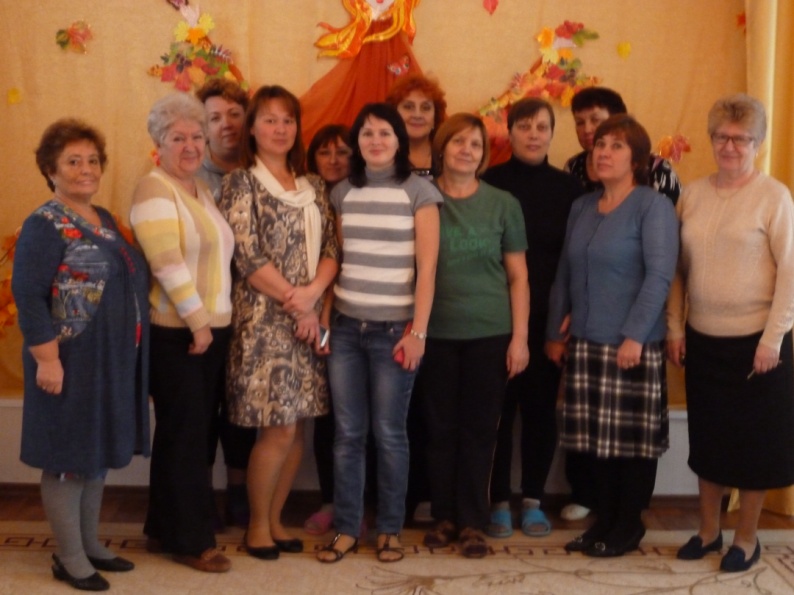 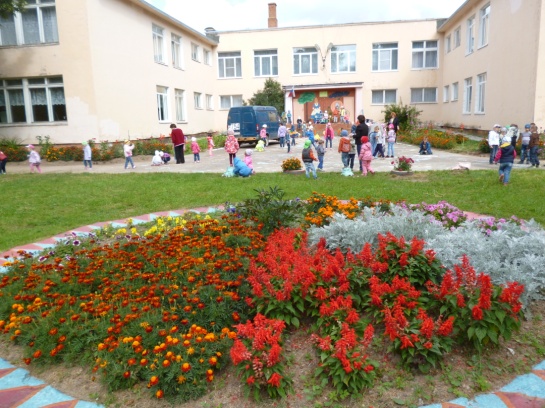     Заведующая МДОУ «Детский сад №14 «Золушка» Зоя Ивановна Тихоновна, член Профсоюза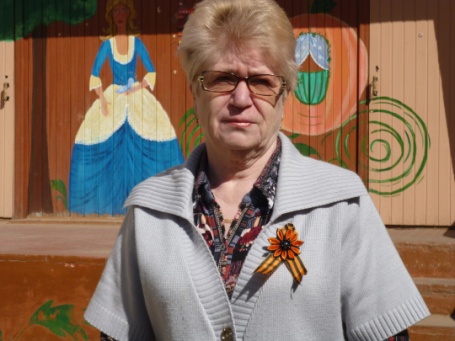  Васина Светлана Вениаминовна, председатель ППО МДОУ «Детский сад №14 «Золушка»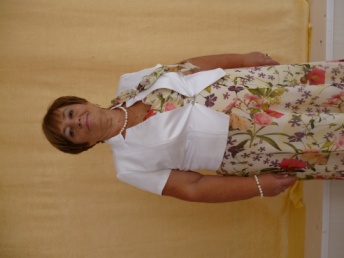 Акция «Помощь детям Крыма»,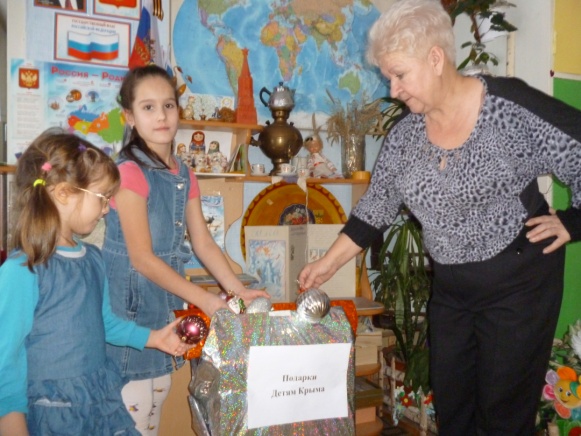 Петракова Нина Михайловна, музыкальный работник, член ППО МДОУ «Детский сад №14 «Золушка»Соствав Состав Первичной профсоюзной организации МДОУ«Детский сад №14 «Золушка»Председатель Первичной профсоюзной организации- Васина С.В.Заместитель председателя Первичной профсоюзной организации- Леснова А.Н.Казначей Первичной профсоюзной организации- Сандакова Е.С., Кувшинова К.В.Секретарь- Борисова Е.В.Комиссии:По организации досуга и отдыха: Петракова Н.М.Организационно- правовая: Харченко Т.С., Шпилёва В.П.По социальному страхованию и финансовой работе: Баранова А.П. По охране туда: Леснова А.Н.Контрольно- ревизионная комиссия: Кувшинова К.В., Растокина О.А.ПЛАН РАБОТЫ ПЕРВИЧНОЙ ПРОФСОЮЗНОЙОРГАНИЗАЦИИ МДОУ «Детский сад№14 «Золушка»на февраль и  3 квартал 2016 г.Информация об итогах проведённых профкомом проверок:1.Отчёт о проверке: трудовых книжек членов Профсоюза от 18 декабря 2015г.Комиссия в составе: Председатель Первичной профсоюзной организации - Васина С.В.Заместитель председателя Первичной профсоюзной организации - Леснова А.Н.Контрольно- ревизионная комиссия – Растокина О.В.Провела проверку трудовых книжек членов Профсоюза от 18 декабря 2015г.Итоги : проверка показала, в трудовые книжки внесены записи о сдаче на высшую и первую категории педагогам  Васиной С.В.,Петраковой Н.М, Мелкумян Т.Л. за 2014-2015год.2.Отчёт о проверке: о формировании фонда оплаты труда, распределение фонда доплат и стимулирующих выплат от 22 января 2016г.Комиссия в составе: Председатель Первичной профсоюзной организации - Васина С.В.Заместитель председателя Первичной профсоюзной организации - Леснова А.Н.Контрольно- ревизионная комиссия - Кувшинова К.В.Провела проверку о формировании фонда оплаты труда, распределение фонда доплат и стимулирующих выплат от 22 января 2016г.Итоги : формирование фонда оплаты труда, распределение фонда доплат и стимулирующих выплат выполняется в соответствии с Положением о стимулирующих выплатах МДОУ «Детский сад №14 «Золушка» комиссией в следующем составе:Тихонова З.И. –заведующая;Васина С.В.- Председатель Первичной профсоюзной организации;Мелкумян Т.Л.- воспитатель;Акопян Н.Ю. – учитель- логопед;Акентьева Л.В.- помощник воспитателя.Профсоюз работников народного образования и науки РФМДОУ «Детский сад №14 «Золушка»ВЫПИСКАИз протокола №4 от 11 февраля 2016г.Заседания Профсоюзного комитета  МДОУ «Детский сад №14 «Золушка»Состоит на учёте 20 членов Профсоюза.Количество избранных  в состав профкома  5.Присутствуют на заседании 5 членов Профсоюзного комитетаОтсутствуют по причине – нет.Приглашенные: Тихонова З.И., заведующая МДОУ «Детский сад №14 «Золушка»Повестка дня:О заявлении членов Профсоюза Алимовой Л.В., Ивановой Н.В., Лесновой А.Н.          Слушали: Васину С.В. , которая сообщила о заявлениях членов               Профсоюза:          заявление Алимовой Л.В., Ивановой Н.В., Лесновой А.Н.Выступили: Акентьевой Л.В., которая поддержала заявление Алимовой Л.В., о выделении материальной помощи.Кувшиновой К.В.,  которая поддержала заявление Ивановой Н.В., о выделении материальной помощи.Ваулиной Т.В.,которая поддержала заявление  Лесновой А.Н., о выделении материальной помощи.Постановили: выделить материальную помощь следующим сотрудникам:Алимовой Л.В.- 2750руб, Ивановой Н.В.- 2750 руб,Лесновой А.Н.- 2750 руб.Председатель первичной профсоюзной организации                    МДОУ «Детский сад №14 «Золушка»                                 Васина С.В.МесяцМероприятиеФевраль1.Рассматривание заявлений и обращений членов профсоюза.2. Участие в соревнованиях по теннису и лыжам.3.Подготовка к празднованию 8 марта.март1.Участие в интеллектуальной игре «Что? Где? Когда?»2.О ходе выполнения локального акта о надбавках и доплатах.3. Проверка выполнения законодательства в части охраны труда.апрель1.Подготовка предложений о проведении и награждении работников к празднику Труда.2.Анализ выполнения пунктов Колдоговора и выделения материальной помощи.3. Проверка работыМай1.Контроль над выполнением графика отпусков и своевременной выплатой отпускных.